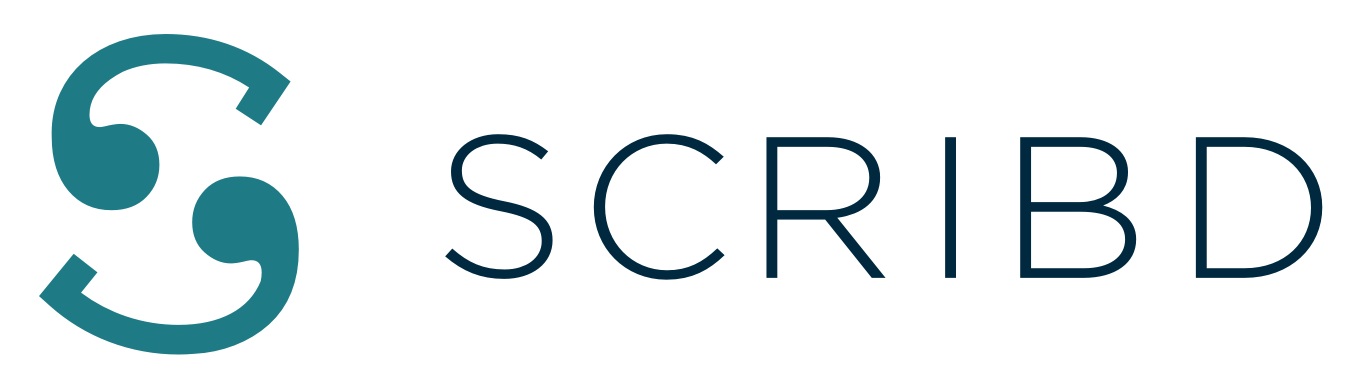 ¿Libro o truco? Nadie escapa de los libros electrónicos de terror Prepárate para esta noche de miedo, porque estas terroríficas historias esconden los mejores monstruos en los libros electrónicos.Ciudad de México, 28 de octubre de 2021.- Los fantasmas y las vibraciones tenebrosas han vuelto a la tierra para acompañar a las malvadas sonrisas de las calabazas. Quizá sea una siniestra señal de que Halloween está muy cerca. En México, la "Noche de Brujas" es una de las fechas más esperadas cada año. A nosotros nos gusta mucho esta tradición tan común en Estados Unidos.Si quieres conocer más detalles sobre esta terrorífica celebración, los ebooks, audiolibros y artículos de revistas disponibles en Scribd son un gran recurso para encender tu adrenalina a través de los mejores historias escalofriantes que han asustado a la mayoría de los lectores. Historias espeluznantes clásicas de HalloweenFrankenstein o el moderno Prometeo. El monstruo de Victor Frankenstein ha causado terror a muchas generaciones. Esta imperdible obra de Mary Shelley retrata los complejos, el sufrimiento y el rechazo de una sociedad hacia la aterradora creación del famoso científico.
Prepara tus auriculares para Drácula. Una novela histórica de terror protagonizada por un personaje malvado icónico de la ficción literaria: El Conde Drácula. Jonathan Harker se encuentra atrapado en un castillo a merced de criaturas infernales que le provocarán la locura. Bram Stoker, autor de este clásico, le mantendrá en vilo con vampiros, leyendas antiguas y cosas sobrenaturales. Para leer al anochecer. Charles Dickens, considerado uno de los escritores británicos más brillantes, siempre se interesó por los fenómenos misteriosos. Este libro reúne famosas historias de fantasmas creadas por la macabra mente de su autor. La narración es cruel y magistral al mismo tiempo.Vas a tener pesadillas con La cámara sangrienta. Esta colección de cuentos escritos por Angela Carter te lleva a los cuentos de hadas como Barba Azul, pero desde una perspectiva metafórica y perversa. Aquí encontrarás bestias y depredadores que no te dejarán dormir.Continua leyendo para conocer más literatura terrorífica con Cuentos de Suspenso y Terror: Obras Maestras de Los Mejores Cuentistas. Una obra que recopila creaciones de autores como Gabriel García Márquez, Edgar Allan Poe, Franz Kafka y H.P. Lovecraft, entre otros. Estos famosos escritores te dejarán perplejo con sus terroríficas letras.Los monstruos no duermen bajo tu cama, sino dentro de los libros electrónicosSelecciona el libro que más te guste y asusta a tus amigos con literatura terrorífica para leer en medio de la noche, con una linterna o una vela. En ese orden, Scribd, la sencilla suscripción digital, te ayuda a seguir leyendo más sobre este fascinante tema para que pases una gran noche de Halloween. *****Sobre ScribdScribd es la suscripción de lectura que ofrece acceso a los mejores ebooks, audiolibros, artículos de revistas, documentos y mucho más. El catálogo de Scribd incluye más de un millón de títulos de ebooks y audiolibros premium, incluyendo más de 100.000 títulos en español.  Scribd está disponible a través de dispositivos iOS y Android, así como de navegadores web, y acoge a más de 100 millones de lectores en todo el mundo cada mes. Para más información, visita www.scribd.com  y sigue @Scribd en Twitter e Instagram.Press contact:CONTACT						Rosa María Torres Another								(55) 4520 9488					rosa.torres@another.co		